J.Hakanen OyIlmanvaihtokanavien puhdistuspöytäkirjaKohde:				              	Piilipuun päiväkoti		Kohteen osoite:			Piilipuunpolku 2, VantaaTilaaja:					Vantaan kaupunkiTilaajan osoite:				Tervahaudantie 1, 01400 VantaaTilaajan edustaja:			Pertti JäppinenEdustajan yhteystiedot:		0400 414165Toimittajan tiedot:			J. Hakanen Oy					Vernissakatu 5 B 68, 01300 Vantaa					040 5155037Työ suoritettu ajalla:			18.5.-25.05.2011Kohteessa käytetyt työmenetelmätKäytetyt työtunnitKaikki tunnit Yht:       164Kohteen vertailukuvat ennen ja jälkeen työn suorittamisenIlmanvaihtokanavien puhdistusTarkastus- ja puhdistuspöytäkirjaPiilipuun Päiväkoti / vantaa18.05 - 25.05.20111Imurointi4Pesu2Alipaineistus5Kaavinta/Harjaus3Koneellinen harjaus6Pika-/tarkistusluukun asennusKohteen osa-alueetKäytetyt menetelmätkone numero : PF 1  / poistoilmatonti kanava puhdistus / poistoilmatonti wc ja huippari  puhdistus1,3,4,5,6tuloilmakanava  puhdistus / rasvakanava keittiö ja huippari puhdistus/ tulo kone puhdistus / poisto kone puhdistus /  tulo kammio puhdistus / poisto kammio puhdistus poistosuodattimet vaihdettu / hihna tarkastettu /  poistoventtiilien puhdistus tuloventtiilien puhdistus / poisto ja  tulo pysty + runko puhdistettu/huuvan puhdistusHuomiot.kuva nro. rasvakanavistossa oli paljon likaalisää kuvia löytyy cd-levyllä Asennetut luukut, muut tarvikkeetMääräP 1605 kplPuhdistustulppa 3 kplPL-4001 kpliv-teippi1 rllHuomiot!  PL- asennus paikka merkattu iv-kuvassa1.JanthongPvm.Tehdyt työtTunnit18.05.2011poisto / wc poisto/ runko  819.05.2011poisto / wc poisto/ runko  820.05.2011poisto / wc poisto/ runko  821.05.2011poisto / tulo  / kammio puhdistus  823.05.2011tulo /runko  /  kone puhdistus  824.05.2011tulo / runko / rasva poisto  825.05.2011tulo / huippari / tarkastus  6pöytäkirja  2Yhteensä56h2. MekPvm.Tehdyt työtTunnit18.05.2011poisto / wc poisto/ runko 819.05.2011poisto / wc poisto/ runko 820.05.2011poisto / wc poisto/ runko 821.05.2011poisto / tulo  / kammio puhdistus 823.05.2011tulo /runko  /  kone puhdistus 824.05.2011tulo / runko / rasva poisto 825.05.2011tulo / huippari / tarkastus 6Yhteensä 54h3. NukPvm.Tehdyt työtTunnit18.05.2011poisto / wc poisto/ runko  819:05.2011poisto / wc poisto/ runko  820.05.2011poisto / wc poisto/ runko  821.05.2011poisto / tulo  / kammio puhdistus  823.05.2011tulo /runko  /  kone puhdistus  824.05.2011tulo / runko / rasva poisto  825.05.2011tulo / huippari / tarkastus  6Yhteensä  54h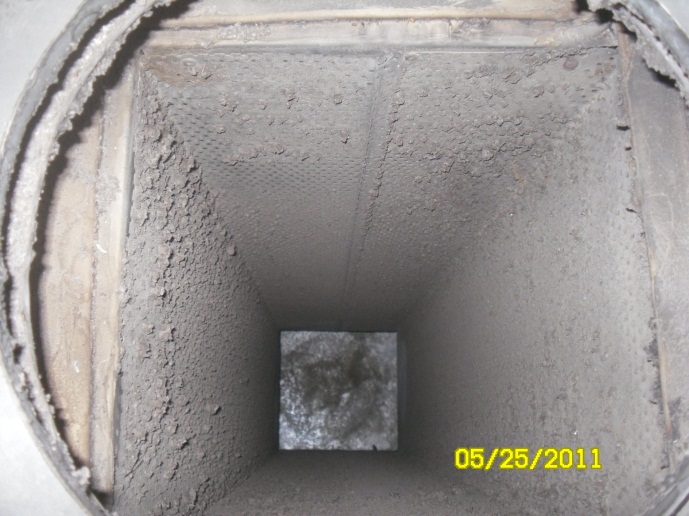  ennen puhdistusta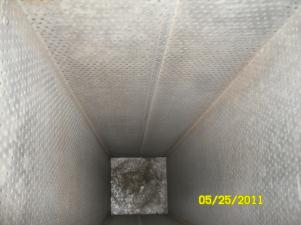 puhdistettuna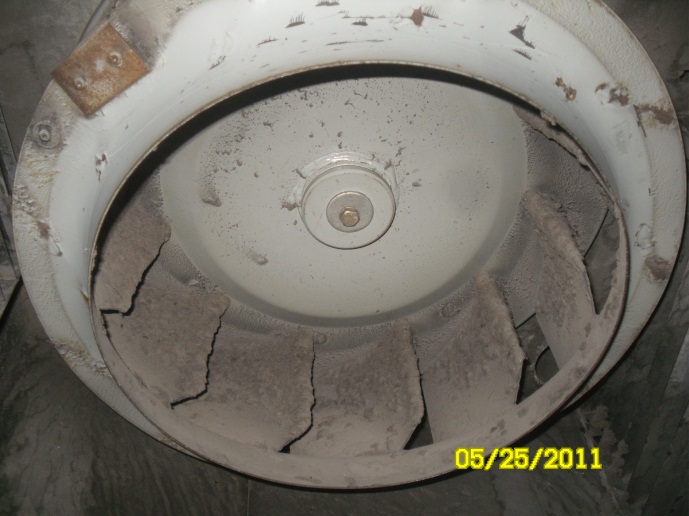  ennen puhdistusta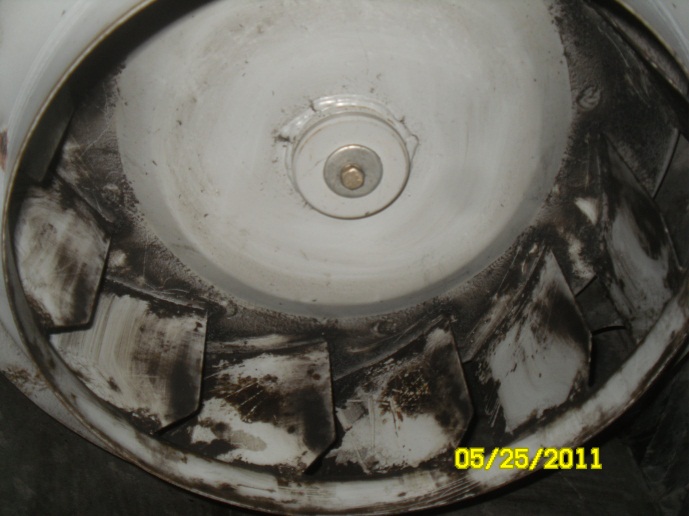 puhdistettuna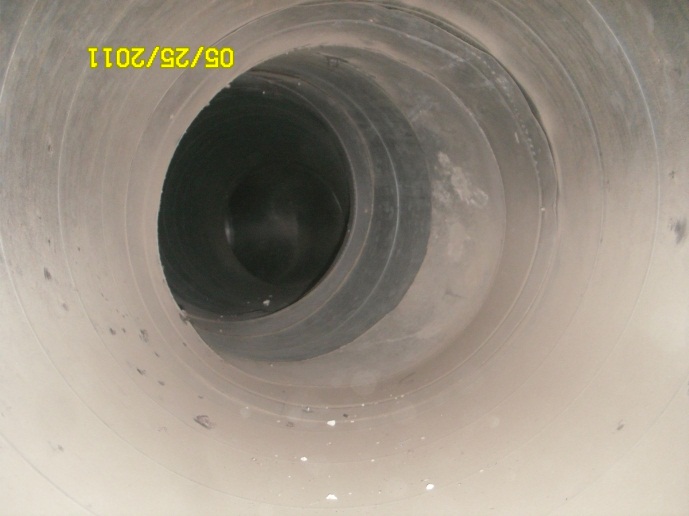  ennen puhdistusta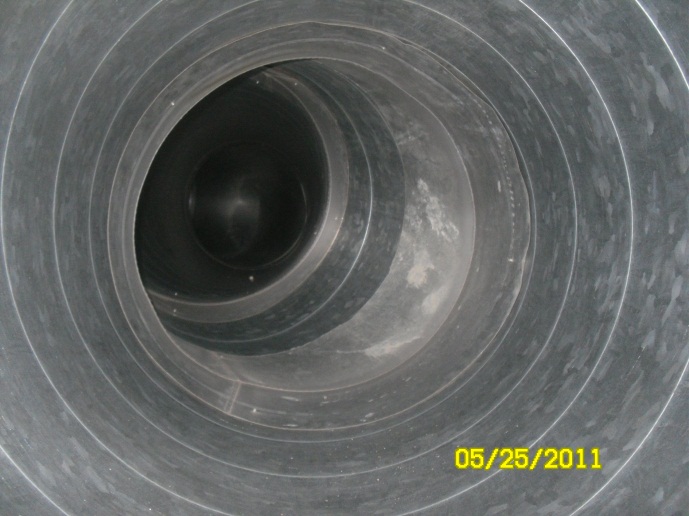 puhdistettuna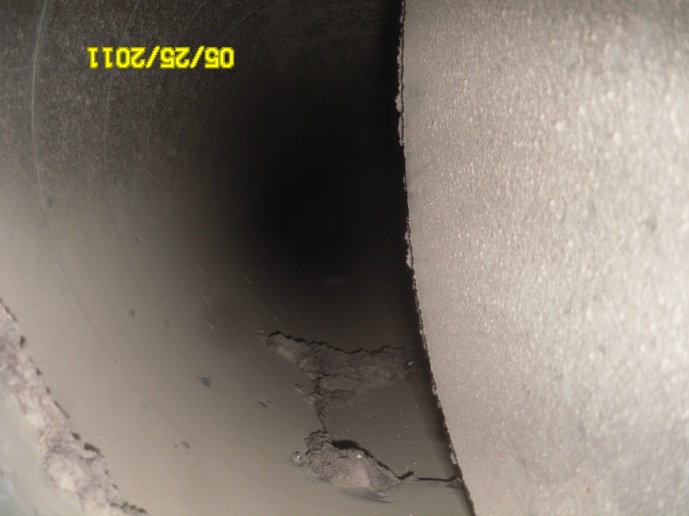  ennen puhdistusta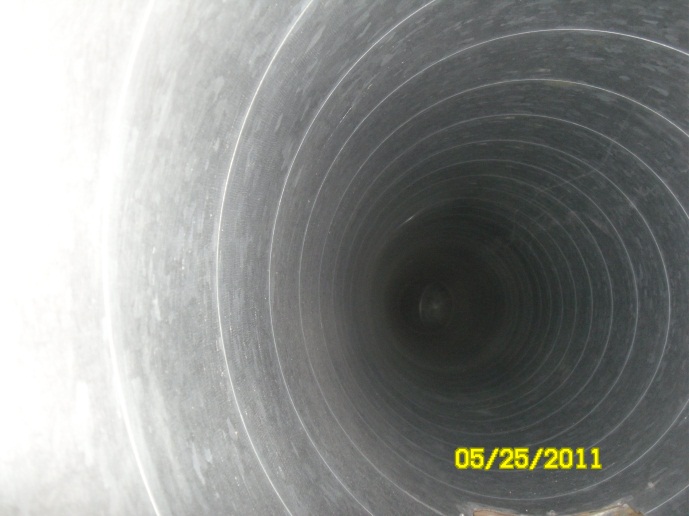 puhdistettuna ennen puhdistusta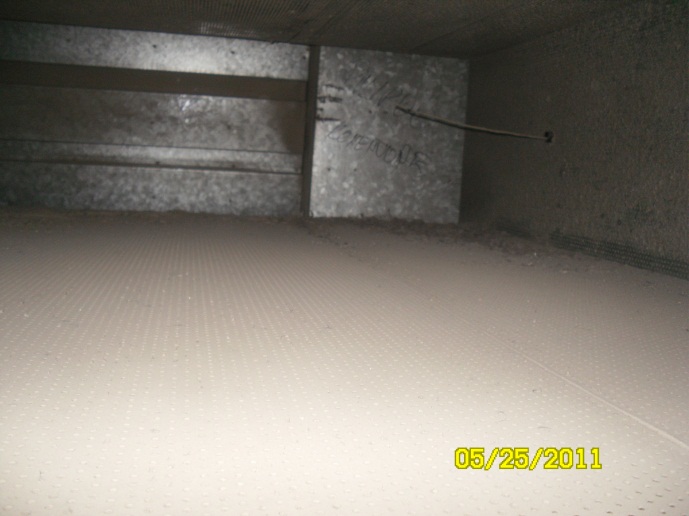 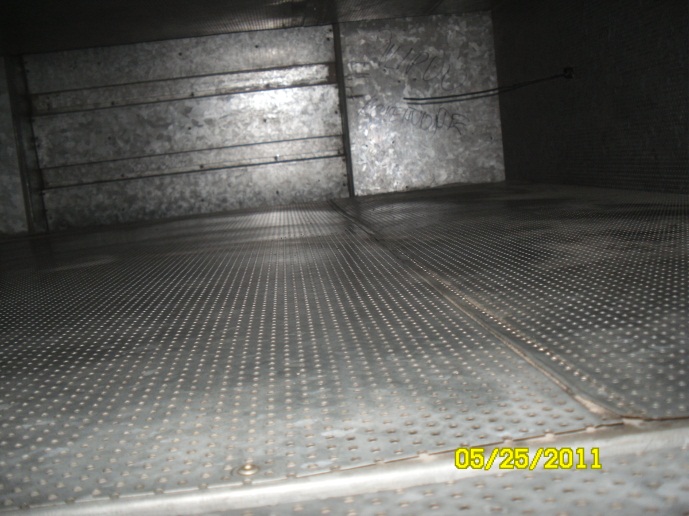 puhdistettuna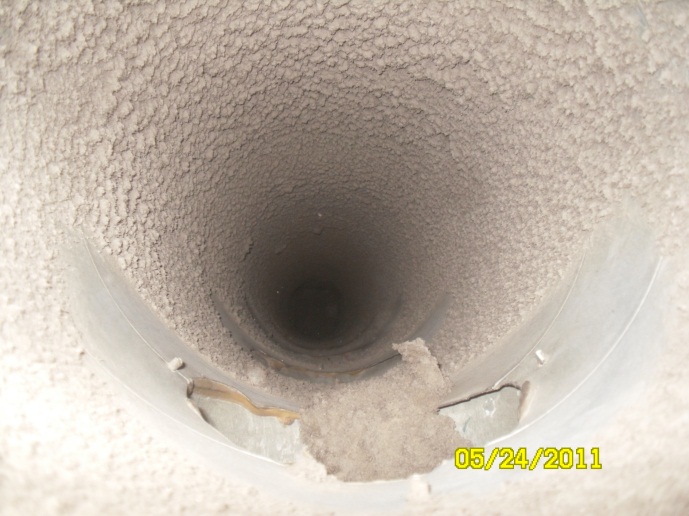  ennen puhdistusta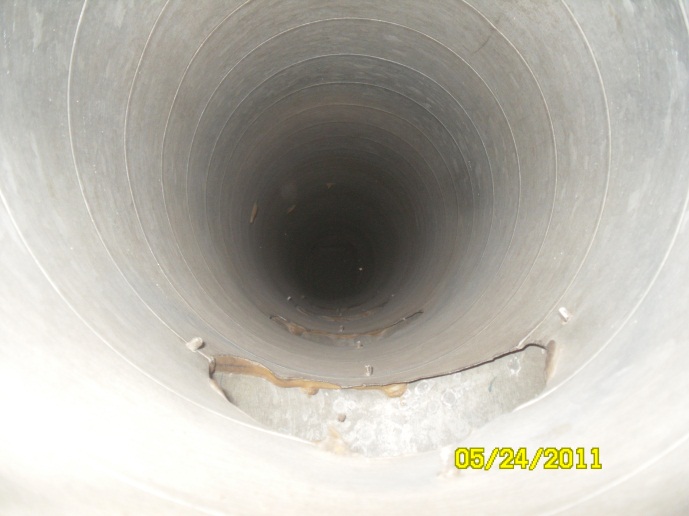 puhdistettuna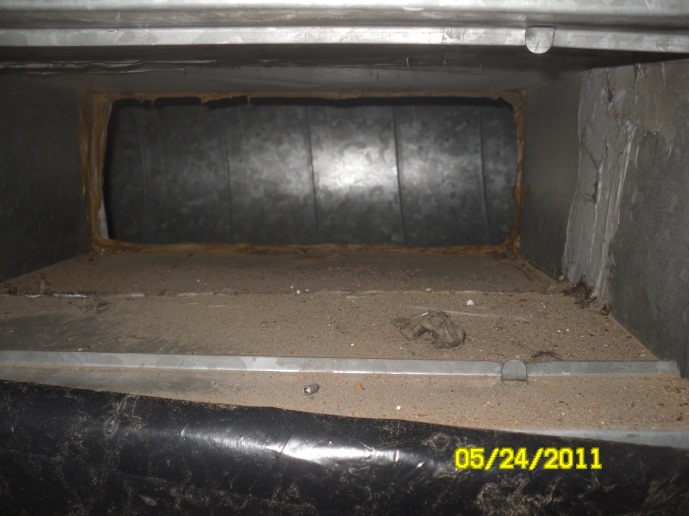  ennen puhdistusta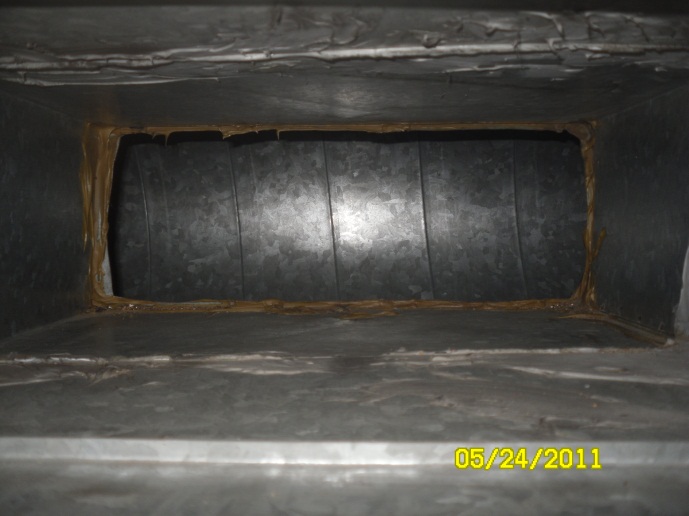 puhdistettuna ennen puhdistusta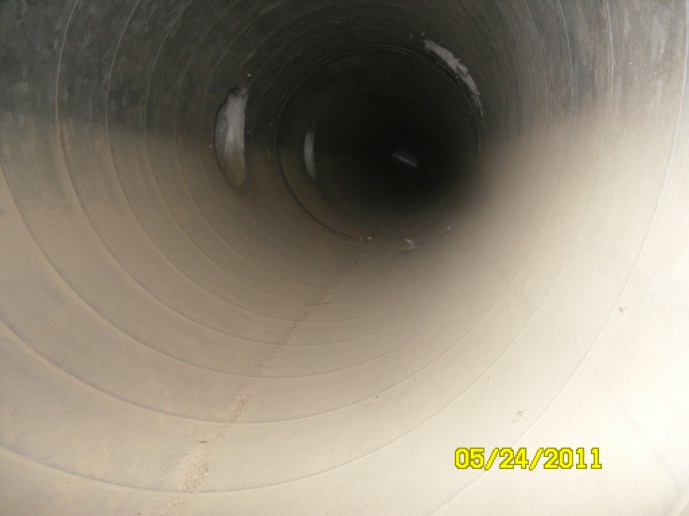 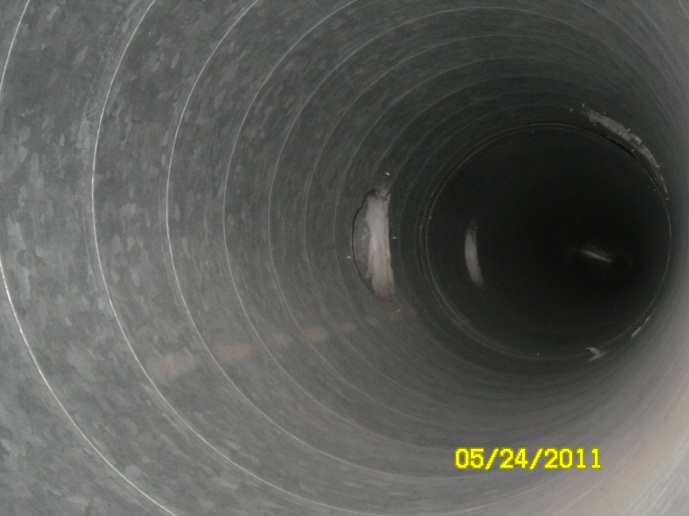 puhdistettuna ennen puhdistusta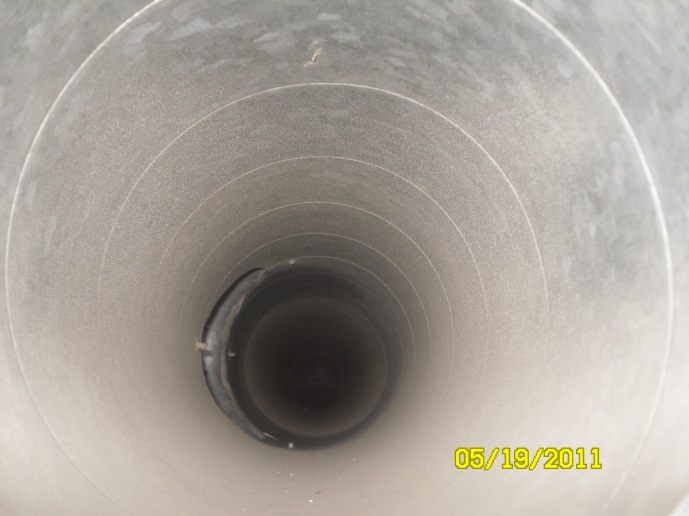 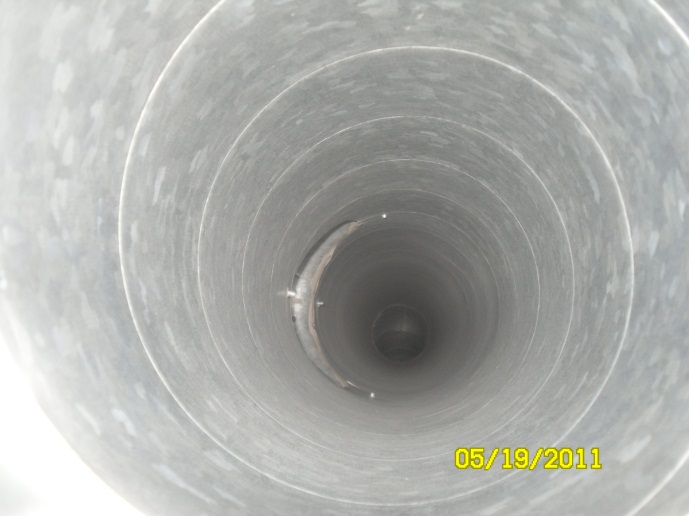 puhdistettuna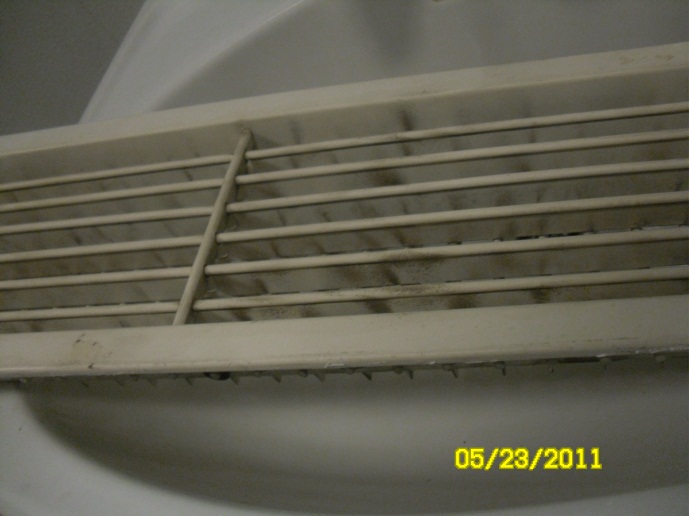  ennen puhdistusta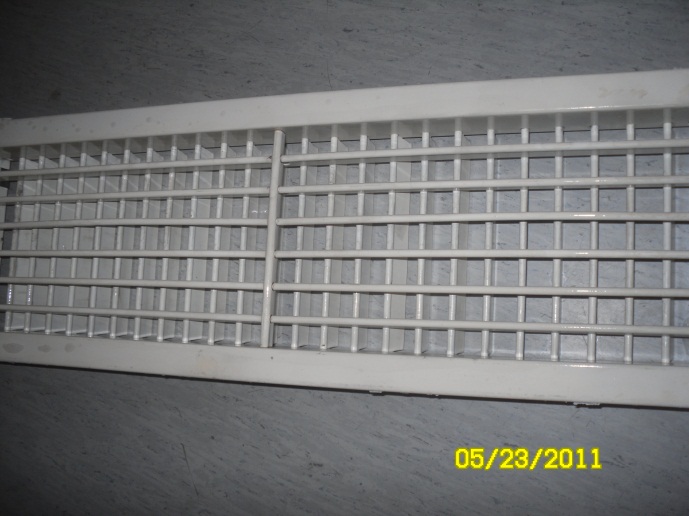 puhdistettuna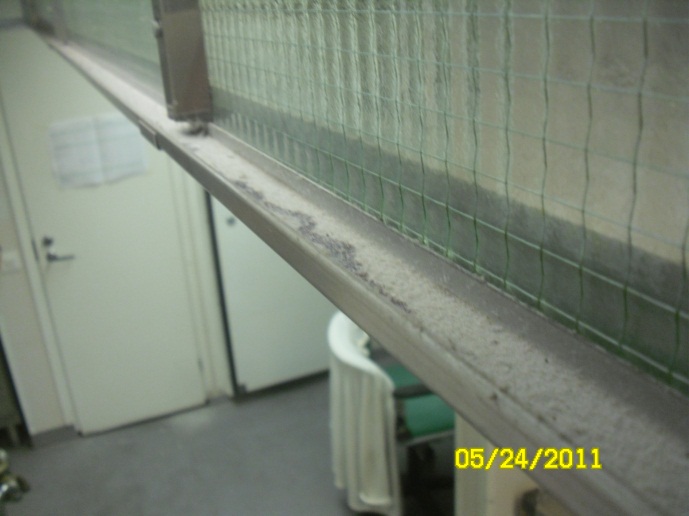  ennen puhdistusta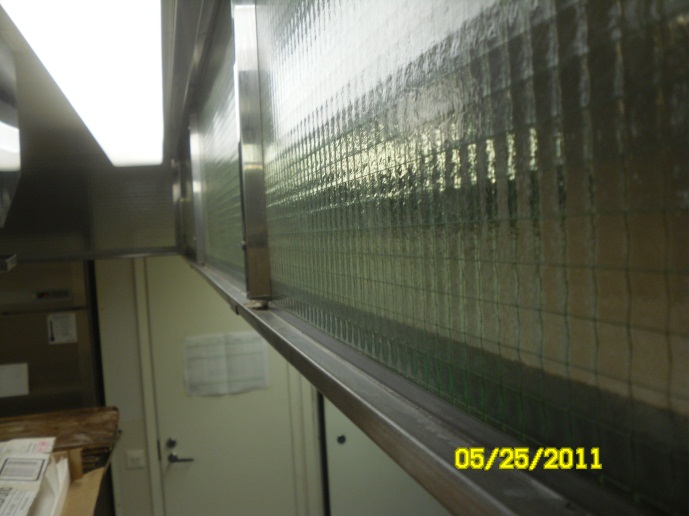 puhdistettuna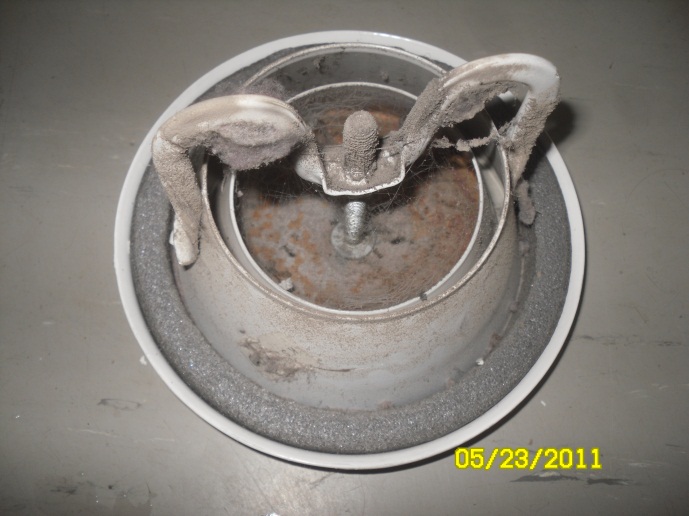  ennen puhdistusta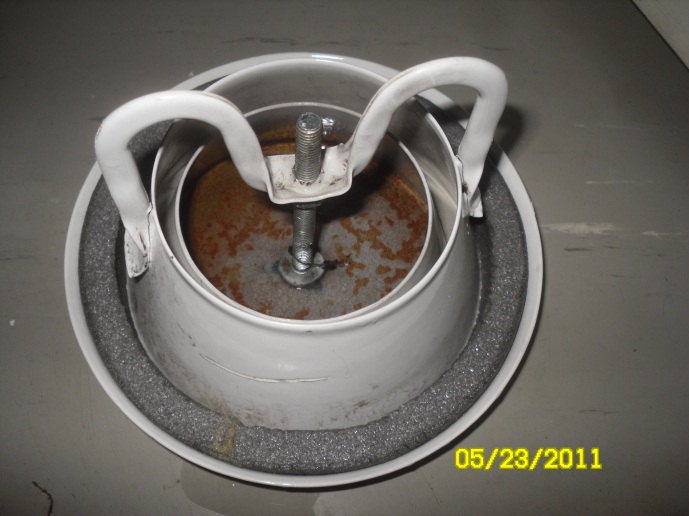 puhdistettuna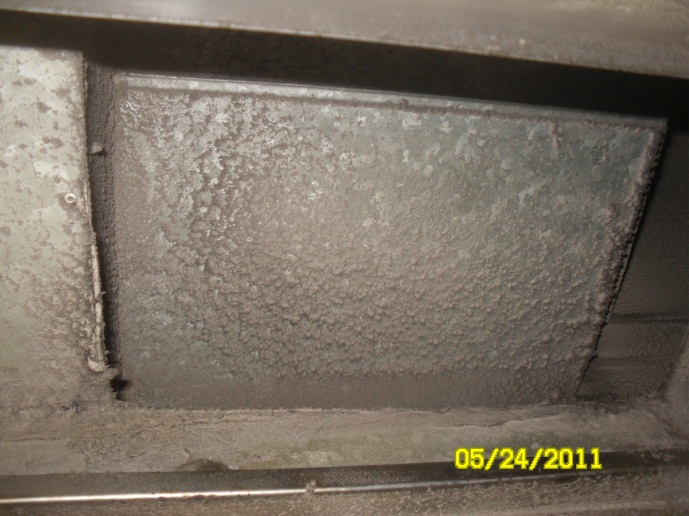  ennen puhdistusta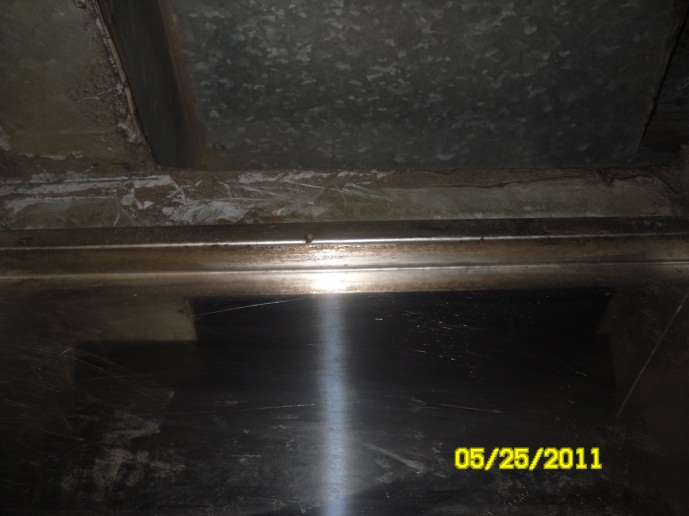 puhdistettuna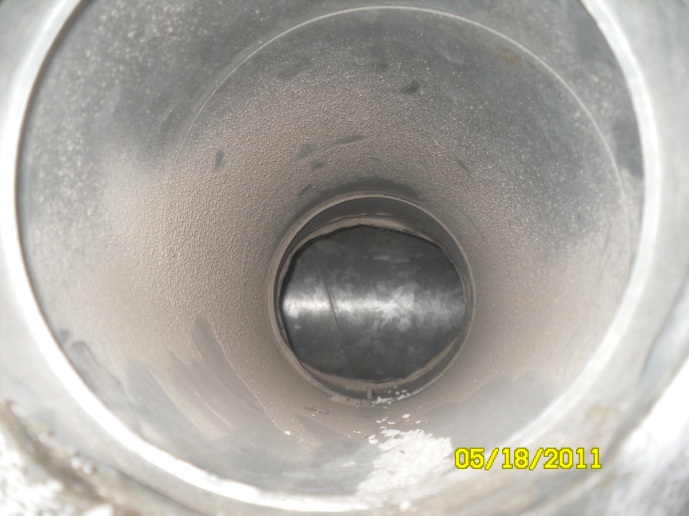 ennen puhdistusta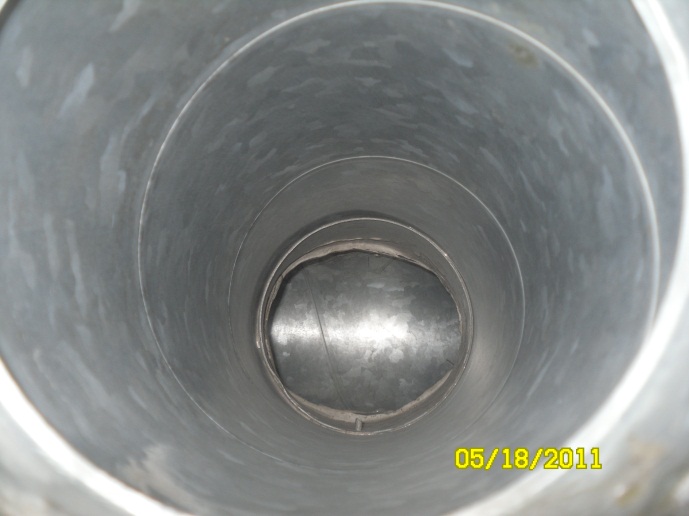 puhdistettuna